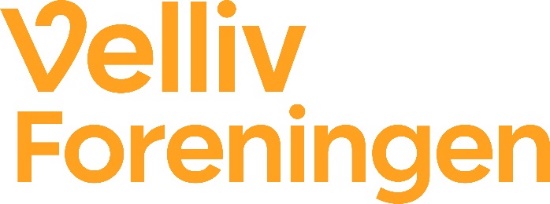 Afsluttende evaluering KampagneI Velliv Foreningen ønsker vi at samle op på hvordan projekterne, som vi støtter, gør en forskel for de involverede arbejdspladser. Det gør vi både for at understøtte refleksionen over læring og forandringer i projekterne – men også fordi den viden og læring, der genereres i et projekt, er relevant for Velliv Foreningen og andre arbejdspladser. Når I udfylder den afsluttende evaluering, anbefaler vi, at I har jeres ansøgning og det tilhørende materiale ved hånden.Udover evalueringen skal I også uploade diverse materialer, uddybende beskrivelser af resultater, presseklip m.m., der eventuelt er produceret i projektet. Dette gøres til sidst i evalueringsskemaet.I Velliv Foreningen ønsker vi at samle op på hvordan projekterne, som vi støtter, gør en forskel for de involverede arbejdspladser. Det gør vi både for at understøtte refleksionen over læring og forandringer i projekterne – men også fordi den viden og læring, der genereres i et projekt, er relevant for Velliv Foreningen og andre arbejdspladser. Når I udfylder den afsluttende evaluering, anbefaler vi, at I har jeres ansøgning og det tilhørende materiale ved hånden.Udover evalueringen skal I også uploade diverse materialer, uddybende beskrivelser af resultater, presseklip m.m., der eventuelt er produceret i projektet. Dette gøres til sidst i evalueringsskemaet.Denne evaluering er udarbejdet af:Denne evaluering er udarbejdet af:ProjektnavnProjektnavnProjekt-IDProjekt-IDAngiv det totale beløb i får bevilliget i dette projekt:Angiv det totale beløb i får bevilliget i dette projekt:Angiv projekttypeAngiv projekttypeHvor mange medarbejdere har deltaget direkte i projektet?Hvor mange medarbejdere har deltaget direkte i projektet?Hvor mange ledere har deltaget direkte i projektet?Hvor mange ledere har deltaget direkte i projektet?AktiviteterAktiviteterI hvor høj grad var de valgte aktiviteter de rigtige til at nå jeres mål?I hvor høj grad var de valgte aktiviteter de rigtige til at nå jeres mål?Er der nogle af de aktiviteter, som I havde planlagt, der blev ændret undervejs eller som ikke er gennemført? Hvis ja, beskriv ændringerne og begrundelserne der lå bag.Er der nogle af de aktiviteter, som I havde planlagt, der blev ændret undervejs eller som ikke er gennemført? Hvis ja, beskriv ændringerne og begrundelserne der lå bag.ResultaterResultaterI hvor høj grad blev målet med jeres projekt indfriet?I hvor høj grad blev målet med jeres projekt indfriet?Hvad er det overordnede resultat af kampagnen?Hvad er det overordnede resultat af kampagnen?LæringHvilke elementer fungerede særlig godt i kampagnen? Hvad var særlig svært?KommunikationEr kommunikationsaktiviteterne gennemført som planlagt?Hvilke afvigelser har der været ift. den aftalte kommunikationsplan og hvorfor?I forhold til kommunikationsindsatsen hvad fungerede særlig godt? Hvad var særlig svært?AndetSkriv et kort resume (max 1.000 tegn) af analysens vigtigste resultater, som Velliv Foreningen kan bruge til formidling af projektet.Velliv foreningens målsætningerVelliv Foreningen ønsker at følge, hvilket aftryk vores donationer sætter på omverdenen. Derfor indsamler vi systematisk viden på tværs af alle støttede projekter. Denne viden bruger vi blandt andet som afsæt for at prioritere indsatsområder og bevillinger fremadrettet.  Vi vil bede om dit bedste bud på spørgsmålene herunder. Husk at jeres projekt er vigtigt og relevant, også selvom I kun understøtter én eller få af kategorierne.Dine svar herunder vil ikke blive tilgængelige for andre og behandles kun opsummeret til intern brug i Velliv Foreningen. I hvilken grad har projektet bidraget til mindre stress på arbejdspladsen/arbejdspladserne?I hvilken grad har projektet øget trivslen på arbejdspladsen/arbejdspladserne?I hvilken grad har projektet bidraget til et bedre arbejdsfællesskab på arbejdspladsen/arbejdspladserne?I hvilken grad har projektet øget arbejdsglæden på arbejdspladsen/arbejdspladserne?Øvrige kommentarer